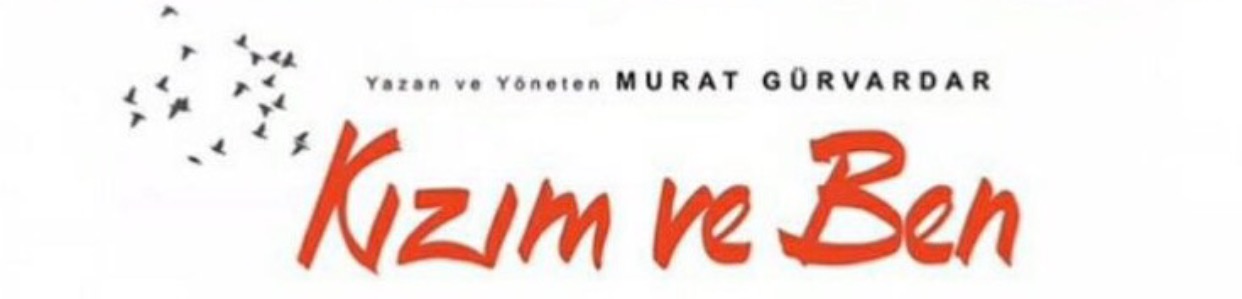 BASIN BÜLTENİAvantgarde Communication ManagementSelda ErcanerGsm: 0532 661 57 32KIZIM VE BENGösterim Tarihi: 06 Nisan 2018Dağıtım: CGV Mars DağıtımYapım: Burak FilmYapımcı: Burak Memişoğlu, Ferudun ÖzdemirSüpervizör: Ferudun ÖzdemirTür: Polisiye, dramSenaryo: Murat GürvardarYönetmen: Murat GürvardarOyuncular: Cemal Hünal, İrem Helvacıoğlu, Zülal Memişoğlu, Ayça Kuru, Teoman Ayık, Gizem Hatipoğlu, İskender Bağcılar, Merve Sarıtaş, Emre Özcan, Eniz Aybar, Tuncay Çağıl, Dursun Ali Şahin, Cem Cücenoğlu, Barış NalbantKonuk Oyuncular: Cengiz Kurtoğlu, Ömür ArpacıKonu:Zengin bir ailenin tek çocuğu olan Doruk (Cemal Hünal) hayalini gerçekleştirerek polis akademisine girer ve birincilikle mezun olur. Bir operasyon sırasında tanıştığı Serap’a (İrem Helvacıoğlu) aşık olur ve evlenirler. Biricik kızları Zeynep (Zülal Memişoğlu) dünyaya geldikten kısa bir süre sonra bunalıma giren Serap evi terk eder. Kahraman bir özel harekât polisi olan Doruk, zorlu görevlerinin yanında kızı Zeynep’e hem annelik hem babalık yapar. Kızıyla aralarında çok güzel bir bağ oluşmuşken evi terk edip giden Serap tekrar çıkagelir. Baba ve kızın hayatında zorlu bir dönem başlamıştır.